 ҠАРАР                                                                                                               ПОСТАНОВЛЕНИЕ10 гинуар  2019й.                                                  №3                             10 января  2019г.Об утверждении плана  мероприятий по участию в профилактике терроризма и экстремизма, а также минимизации и (или) ликвидации последствий проявлений терроризма и экстремизма  в  границах сельского поселения Трунтаишевский сельсовет муниципального района Альшеевский район Республики Башкортостан год на 2019 год В соответствии  со ст.3 Федерального закона от 06.03.2006 г. № 35-ФЗ «О противодействии терроризму», со ст. 4 Федерального закона от 25.07.2002 г. № 114-ФЗ «О противодействии экстремистской  деятельности», со ст.15 Федерального Закона от 06.10.2003 г.  № 131-ФЗ «Об общих принципах организации местного самоуправления в Российской Федерации» в  целях участия в профилактике терроризма и экстремизма, а также в минимизации и (или) ликвидации последствий проявлений терроризма и экстремизма  в сельском поселении Трунтаишевский сельсовет муниципального района Альшеевкий район Республики Башкортостан                       п о с т а н о в л я ю:	1.Утвердить план  мероприятий по участию в профилактике терроризма и экстремизма, а также минимизации и (или) ликвидации последствий проявлений терроризма и экстремизма  в  границах сельского поселения Трунтаишевский сельсовет муниципального района Альшеевский район Республики Башкортостан год на 2019 год (Приложение №1).	2.  Утвердить антитеррористическую  комиссию  сельского поселения Трунтаишевский сельсовет муниципального района Альшеевский район Республики Башкортостан в новом составе (Прилагается №2).	3. Постановление вступает в силу со дня принятия.	4.Контроль за исполнением настоящего постановления оставляю за собой.ВРИО главы сельского поселения                                     М.Х.ГалиеваПриложение № 1                                                                                     	Утвержден постановлениемадминистрации  сельского поселения Трунтаишевский сельсовет №3 от 10 января 2019г.                     ПЛАН мероприятий по участию в профилактике терроризма и экстремизма, а также минимизации и (или) ликвидации последствий проявлений терроризма и экстремизма  в  границах сельского поселения Трунтаишевский сельсовет муниципального района Альшеевский район Республики Башкортостан на  2019годПриложение №2                                                                  Утвержден                    				постановлением  администрации сельского поселения       			Трунтаишевский сельсовет №3 от 10 января 2019г.С О С Т А В антитеррористической комиссии
сельского поселения Трунтаишевский  сельсовет муниципального района Альшеевский район Республики БашкортостанПредседатель АТК:Гареев А.С.- заместитель  главы администрации сельского поселения Трунтаишевский сельсовет Члены комиссии:Газизова М.Ш.    – заведующий СДК с.Трунтаишево
Гимаев И.А.     – директор МБОУ СОШ с.Трунтаишево 
 Галиева М.Х.    –  управляющий делами администрации
                                   сельского поселения Трунтаишевский сельсоветСафина З.М. –   специалист 1 категории администрации
                                сельского поселения Трунтаишевский сельсоветГарифуллин Ф.З.- участковый уполномоченный полиции  ОМВД России по Альшеевскому району Республики Башкортостан. БАШҠОРТОСТАН  РЕСПУБЛИКАҺЫӘЛШӘЙ РАЙОНЫМУНИЦИПАЛЬ РАЙОНЫНЫҢТОРОНТАЙЫШ АУЫЛ СОВЕТЫАУЫЛ БИЛӘМӘҺЕХАКИМИӘТЕ(БАШҠОРТОСТАН РЕСПУБЛИКАҺЫӘЛШӘЙ РАЙОНЫТОРОНТАЙЫШ  АУЫЛ СОВЕТЫ)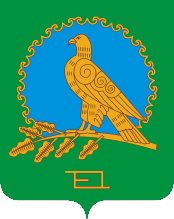               АДМИНИСТРАЦИЯСЕЛЬСКОГО ПОСЕЛЕНИЯТРУНТАИШЕВСКИЙ СЕЛЬСОВЕТМУНИЦИПАЛЬНОГО РАЙОНААЛЬШЕЕВСКИЙ РАЙОНРЕСПУБЛИКИ БАШКОРТОСТАН(ТРУНТАИШЕВСКИЙ СЕЛЬСОВЕТАЛЬШЕЕВСКОГО  РАЙОНАРЕСПУБЛИКИ БАШКОРТОСТАН)№ п/пНаименование мероприятийСроки исполненияОтветствен-ныеОтметка о выполнении1Проведение  заседаний и совещаний антитеррористической комиссии по вопросам участия в профилактике терроризма и экстремизма,  а также минимизации и ликвидации последствий проявления экстремизма и терроризма в границах поселенияежеквартальноАдминис-трация СП2 Осуществлять совместно с правоохранительными органами в установленном порядке проверку зданий, строений  и помещений учреждений и организаций  с целью предотвращения и пресечения их использования для хранения огнестрельного оружия, боеприпасов, взрывчатых веществ, взрывных устройств и сильнодействующих ядовитых отравляющих веществежеквартальноАдминис-трация СП, УУП ОМВД России по Альшеев-скому району РБ3Размещение и обновление в общедоступных местах письменной информации, направленной на разъяснение о недопустимости проявлений национальной и религиозной неприязнипостоянно Админис-трация СП4Информирование  граждан на сходах и собраниях  о мерах безопасности при угрозе террористического акта и действия при совершении террористического акта1 раз в полугодиеАдминис-трация СП5 Выявление бесхозяйных объектов на территории сельского поселенияпостоянноАдминис-трация СП6Осуществление на постоянной основе мер по обеспечению антитеррористической защищенности и безопасности подготовки и проведения избирательных компаний различного уровня, массовых общественно- политических, культурно-развлекательных, спортивных, зрелищных мероприятийИюль-сентябрь 2019Админис-трация СПИзбира-тельная комиссия7Проводить разъяснительные беседы с населением по выявлению лиц, проживающих без гражданства РФпостоянноАдминис-трация СПДепутаты СП8Проводить рейды депутатов СП с УУП       по выявлению лиц проживающих без регистрации, а также без гражданства РФежеквартальноУУП ОМВД России по Альшеев-скому району РБДепутаты СП9Выявлять прибывающих граждан  из стран СНГ, ближнего и дальнего зарубежья  совместно с УУП, цель приезда, круг общения, знакомыхпостоянноУУПДепутаты СП10Регулярно проводить беседы среди состоящих на учете граждан с психическим расстройством  с целью выявления склонности к совершению терактовпостоянноУУП ОМВД России по Альшеев-скому району РБ, заведующиеФАП11Проводить работу  с верующими на предмет выявления возможного оказания финансовой помощи террористическим организациямпостоянноАдминис-трация СП12Проводить проверку и беседу с лицами въезжающими на территорию СП на автотранспорте с дальних регионов РФпостоянноАдминис-трация СП,УУП ОМВД России по Альшеев-Скому району РБ13Проведение бесед и лекций с учащимися общеобразовательных школ на тему                  « Профилактика терроризма и экстремизма».I и III квартал 2019 г.Директор школы